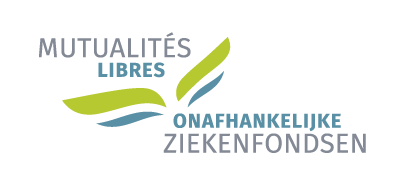 Version coordonnée en vigueur au 1er juillet 2021Les dernières modifications apportées à cette version coordonnée des statuts ont été :-	décidées par l’Assemblée Générale de la société mutualiste le 25 juin 2021;-	les adaptations décidées par l’Assemblée Générale du 26 juin 2020 ont été approuvées par le Conseil de l’Office de Contrôle des mutualités et des unions nationales de mutualités le 6 septembre 2021Les statuts sont repris sur le site internet de l’Union Nationale des Mutualités Libres à l’adresse suivante : http://www.mloz.be.CONTENUchapitre i - CONSTITUTION - DENOMINATION - BUTS	4Article 1	4Article 2	5Article 3	5Article 4	5Article 5	5chapitre ii – Champ d’application personnel	6Article 6	6Article 7	6Article 8	6chapitre iii - ORGANES DE La societe mutualiste	7SECTION 1 : L’Assemblée Générale	7Article 9	7Article 10	7Article 11	7Article 12	8Article 13	8Article 14	8Article 15	9Article 16	9Article 17	10Article 18	10Article 18 bis	10SECTION 2 : Le Conseil d’Administration	13Article 19	13Article 20	13Article 21	13Article 22	13Article 23	14Article 24	15Article 25	15Article 26	15Article 26bis : Directeur Général	15Article 27	16Article 28	16Article 29	16Article 30	16Article 30 bis : Mode de réunion du Conseil d’Administration	17CHAPITRE IV – services	20Article 31	20Article 31bis : service administratif (code 98/2)	20CHAPITRE V – budgets et etats financiers	21Article 32	21CHAPITRE VI – modification des statuts, dissolution et liquidation	22Article 33	22Article 34	22CHAPITRE VII – entree en vigueur	23Article 35	23Société Mutualiste Régionale des Mutualités Libres pour la Région de Bruxelles-CapitaleÉtablie à BruxellesAssujettie à la loi du 6 août 1990 Reconnue par le Conseil de l’Office de Contrôle des Mutualités le 22 octobre 2018 (Moniteur Belge du 9 novembre 2018)S T A T U T SVu la loi du 6 août 1990 relative aux mutualités et aux unions nationales de mutualités et ses arrêtés d'exécution ; Vu l’approbation du groupement de services de mutualités affiliées, par l’Assemblée Générale de l’Union Nationale des Mutualités Libres en date du 22 juin 2018;Vu les décisions prises par leurs Assemblées Générales, les personnes morales suivantes :OZ - Onafhankelijk Ziekenfonds (501)Omnimut - Mutualité Libre de Wallonie (506)Partena-Mutualité Libre (509)Freie Krankenkasse (515)Partena - Onafhankelijk Ziekenfonds Vlaanderen (526)ont décidé, avec le quorum de présence et la majorité requis par la loi, de constituer une société mutualiste conformément aux dispositions de l'article 43bis, § 1er, de la loi du 6 août 1990 et de fixer les statuts de cette société mutualiste comme suit :chapitre i - CONSTITUTION - DENOMINATION - BUTSArticle 1En application de l’article 43bis, § 1er de la loi du 6 août 1990, une société mutualiste est créée sous la dénomination : « Société Mutualiste Régionale des Mutualités Libres pour la Région de Bruxelles-Capitale ».Dans ses relations avec des tiers, la société mutualiste peut utiliser l'abréviation suivante : SMR des Mutualités Libres de Bruxelles-Capitale.Article 2Le but unique de la société mutualiste est d’accomplir les missions des organismes assureurs pour les compétences dévolues, suite à la 6ème réforme de l’Etat, à la Commission Communautaire Commune de Bruxelles-Capitale en matière de soins de santé et d’aide aux personnes.Article 3Le siège social de la société mutualiste est établi à 1070 Anderlecht (Bruxelles), Route de Lennik, 788A ; elle peut avoir un ou plusieurs sièges administratifs établis au siège d’une des mutualités membres ou au siège de l’union nationale à laquelle ces mutualités sont affiliées.Son champ d’activité s’étend à l’ensemble de la Région bilingue de Bruxelles-Capitale.Article 4Les mutualités qui composent la société mutualiste sont toutes les mutualités affiliées à l’Union Nationale des Mutualités Libres :OZ - Onafhankelijk Ziekenfonds (501)Omnimut - Mutualité Libre de Wallonie (506)Partena-Mutualité Libre (509)Freie Krankenkasse (515)Partena - Onafhankelijk Ziekenfonds Vlaanderen (526)La société mutualiste remplit les conditions requises par l'article 43bis, §1er de la loi du 6 août 1990 et obtient la qualité de société mutualiste en vertu des dispositions de l’article 70, § 2, de la même loi.Article 5La mutualité qui, après la constitution, sollicite son affiliation à la société mutualiste, en fait la demande par écrit au Président de la société mutualiste. Cette demande, signée par le Président de la mutualité doit mentionner :la dénomination de la mutualité et son siège social ;la date de sa fondation et celle de sa reconnaissance légale ;la convocation et le procès-verbal de l’Assemblée Générale de la mutualité qui a décidé de la demande d’admission. De plus, la mutualité requérante doit prendre l'engagement de se conformer aux statuts et aux règlements particuliers de la société mutualiste et à toutes les décisions prises conformément aux prescriptions statutaires et légales. Elle doit, en outre, joindre à sa demande un exemplaire de ses statuts.L'Assemblée Générale de la société mutualiste statue sur les demandes d'admission.chapitre ii – Champ d’application personnelArticle 6Toutes les personnes affiliées pour l’assurance obligatoire aux mutualités affiliées à la société mutualiste, qui tombent dans le champ d’application des compétences visées à l’article 2, sont affiliées d’office à la société mutualiste.Article 7Une personne affiliée à la société mutualiste ne peut être exclue que dans les conditions et modalités prévues par la Commission Communautaire Commune de Bruxelles-Capitale.Article 8Pour maintenir sa qualité d’affilié à la société mutualiste, il faut être affilié, pour l’assurance obligatoire, à une mutualité affiliée à la société mutualiste. Dès le moment où une personne n’est plus affiliée pour l’assurance obligatoire à une mutualité affiliée à la société mutualiste, elle perd de plein droit sa qualité d’affilié à la société mutualiste.chapitre iii - ORGANES DE La societe mutualisteSECTION 1 : L’Assemblée GénéraleArticle 9L'Assemblée Générale de la société mutualiste est composée de délégués qui sont élus pour une durée de six ans, par l’Assemblée Générale de chacune des mutualités affiliées, à raison d’un délégué par tranche de 10.000 membres, le reste éventuel de la division du nombre de membres par 10.000 donnant droit à un délégué supplémentaire. Cependant, les premiers délégués sont élus pour un terme expirant lors du renouvellement de l’Assemblée Générale, consécutif aux élections mutualistes de 2022.Chaque mutualité affiliée y est représentée proportionnellement au nombre des membres, au sens de l’article 2, § 3, de la loi du 6 août 1990 relative aux mutualités et aux unions nationales de mutualités, qui sont également affiliés à la société mutualiste au sens de l’article 6 des présents statuts, avec un minimum de 3 et un maximum de 30 délégués par mutualité.Si l’Assemblée Générale d’une mutualité élit des délégués suppléants, ceux-ci sont admis à l’Assemblée Générale de la société mutualiste en remplacement des membres effectifs de leur mutualité.Les effectifs sont calculés au 30 juin de l'année précédant celle au cours de laquelle ces nombres doivent être fixés.Article 10Pour pouvoir être élu en qualité de délégué à l’Assemblée Générale de la société mutualiste, il faut :être membre de la société mutualiste ;être majeur ou émancipé, de bonne conduite, vie et mœurs ;être en règle de cotisations auprès de la mutualité ;ne pas être membre du personnel de la société mutualiste ou d’une mutualité affiliée.Article 11Les représentants des membres et des personnes à charge à l’Assemblée Générale des mutualités affiliées qui souhaitent être élus délégués à l’Assemblée Générale de la société mutualiste doivent poser leur candidature par lettre recommandée au Président de leur mutualité, au plus tard quinze jours avant la date de l’Assemblée Générale de la mutualité qui procédera à l’élection, le cachet de la poste faisant foi.Article 12Le Conseil d'Administration de la mutualité détermine l'ordre dans lequel les candidats apparaissent sur la liste, sur base des candidatures reçues.Le Président de la mutualité concernée qui constate qu’un candidat ne répond pas aux conditions d’éligibilité, l’informe, par lettre recommandée, de son refus motivé de le porter sur la liste, dans un délai de quinze jours civils à dater du lendemain de la date de l’envoi de la candidature, le cachet de la poste faisant foi. Le candidat qui conteste ce refus peut introduire un recours devant l’Office de contrôle des mutualités.Les plaintes doivent être adressées à l’Office de contrôle, par lettre recommandée, dans un délai de 10 jours ouvrables suivant la date de l’envoi de la décision de refus.L’Office de contrôle dispose de 30 jours civils pour notifier sa décision aux parties concernées.Article 13Les délégués des mutualités qui composent l’Assemblée Générale de la société mutualiste sont proposés par le Conseil d’Administration de la mutualité affiliée dont ils sont délégués et sont élus par l’Assemblée Générale de cette mutualité.Des délégués suppléants peuvent être élus dans les mêmes conditions.Article 14Perd d'office la qualité de délégué, la personne qui ne satisfait plus aux conditions prévues à l’article 10 des présents statuts.Perd également la qualité de délégué, sur décision de l'Assemblée Générale de la société mutualiste :celui qui calomnie un délégué ou un membre du Conseil d'Administration à l'occasion de l'exercice de ses fonctions ;celui qui menace ou insulte, en assemblée, un délégué ou un membre du Conseil d'Administration ;celui qui accomplit des actes préjudiciables aux intérêts de la société mutualiste ;celui qui refuse de se soumettre aux statuts et aux règlements de la société mutualiste ;celui qui a encouru une condamnation coulée en force de chose jugée pour atteinte à l'honneur ou aux bonnes mœurs, détournement de fonds, faux et usage de faux et/ou une condamnation, conditionnelle ou non, à une peine d'emprisonnement de plus de trois mois.Article 15L'Assemblée Générale de la société mutualiste peut désigner un maximum de dix conseillers, sur présentation du Conseil d'Administration. Ces conseillers ont une voix consultative. Ils sont désignés également pour une durée de six ans et leur mandat est renouvelable.Les directeurs généraux des mutualités membres et des représentants de l’Union nationale (directeur général, secrétaire et trésorier) peuvent siéger à l’Assemblée Générale avec voix consultative. Article 16L'Assemblée Générale délibère et décide sur les matières visées à l'article 15, §§ 1er et 3, de la loi du 6 août 1990 et selon les modalités prévues aux articles 16, 17 et 18 de la même loi, ainsi qu’au sujet de la demande d'adhésion d'une mutualité.Compétence de l'Assemblée Générale :L'Assemblée Générale délibère et décide sur les objets suivants :les modifications des statuts ;l'élection et la révocation des administrateurs ;l'approbation des budgets et comptes annuels ;la désignation d'un réviseur d'entreprise la collaboration avec des personnes juridiques de droit public ou de droit privé ;la demande d'adhésion d'une mutualité ; la fusion avec une autre société mutualiste ayant un objet identique;la dissolution de la société ;Présence et vote :Les décisions sont valablement prises si au moins la moitié des délégués sont présents ou représentés et si les votes exprimés l'ont été à la majorité simple, sauf dans les cas où la loi ou les présents statuts le stipulent autrement.Les abstentions ne sont pas prises en considération pour la détermination de cette majorité.Si le quorum de présences exigé n'est pas atteint la première fois, une deuxième Assemblée Générale est convoquée. Ne peuvent être repris à l’ordre du jour de cette Assemblée que des points qui étaient inscrits à l’ordre du jour de la première Assemblée Générale. Cette seconde Assemblée Générale délibère valablement quel que soit le nombre de membres présents.L’administrateur qui est également membre de l’Assemblée Générale ne peut participer à la délibération et au vote concernant sa propre révocation. Les personnes exclues du vote ne sont pas prises en considération pour le calcul du quorum de présences pour le point de l’ordre du jour concerné.Un membre qui ne peut assister personnellement à l'Assemblée Générale peut se faire représenter par un autre membre de l'Assemblée Générale disposant du droit de vote au moyen d'une procuration écrite. Chaque membre de l'Assemblée Générale ne peut détenir qu'une seule procuration.Chaque membre présent et chaque membre légalement représenté de l'Assemblée Générale disposent d'une voix.Article 17Conformément aux dispositions de l'article 32 de la loi du 6 août 1990, l'Assemblée Générale nomme un commissaire-réviseur.Le réviseur fait rapport à l’Assemblée Générale annuelle qui a à son ordre du jour l'approbation des comptes annuels de l'exercice déterminé.Le mandat du réviseur est fixé pour une période renouvelable de 3 ans.Le réviseur assiste à l'Assemblée Générale lorsque celle-ci délibère au sujet d'un rapport qu'il a rédigé lui-même.Le réviseur a le droit de prendre la parole à l'Assemblée Générale concernant les points se rapportant à ses tâches.Article 18Chaque année, une Assemblée Générale est consacrée en particulier à la présentation et à l'approbation des comptes et à l'examen de la situation de la société mutualiste. Le Conseil d'Administration fait rapport sur sa gestion, sur les opérations globales de l'exercice écoulé, et présente l'état annuel des recettes et des dépenses arrêté au 31 décembre. Le Conseil d’Administration peut, en outre, convoquer l'Assemblée Générale chaque fois qu'il le juge nécessaire. Il est également tenu de convoquer l'Assemblée Générale au plus tard dans les 30 jours, à la demande du Conseil d'Administration, ou sur demande écrite et motivée d'au moins un cinquième des membres effectifs.Article 18 bis§ 1er. L'Assemblée Générale est tenue en principe en présentiel.Afin de permettre au plus grand nombre d’élus de participer aux réunions de l’Assemblée Générale, le Conseil d'Administration (ou le Président dans le cadre de la délégation de compétence qui lui est attribuée) peut, en outre, prévoir la possibilité :de participer à distance à la réunion par visio-conférence,de voter à distance avant la tenue de la réunion.Le Conseil d’Administration veille à :ce que la sécurité du moyen de communication électronique soit garantie;ce qu’il soit possible de contrôler la qualité et l'identité des élus qui votent.Les compétences du Conseil d’Administration qui sont visées par le présent paragraphe peuvent être déléguées conformément à la loi du 6 août 1990.§ 2. Par dérogation au § 1er, le Président peut, si le Conseil d'Administration lui a délégué cette compétence organiser une réunion de l'Assemblée Générale exclusivement ou partiellement par visio-conférence ou par consultation écrite lorsque des circonstances exceptionnelles ou l'urgence le requièrent.Par les termes : « circonstances exceptionnelles», il faut entendre : « toute circonstance rendant impossible ou interdisant la tenue d’une réunion en présentiel ». Par le terme « urgence », il faut entendre : « toute situation nécessitant d'agir vite afin d’éviter un dommage ou afin de respecter le délai dans lequel une décision doit être prise ».§ 3. Les délais de convocation, le quorum prévu et la majorité requise, qui sont prévus par la loi du 6 aout 1990 ou par les présents statuts pour que la délibération de l’Assemblée Générale soit valable, restent d’application dans les situations visées aux §§ 1er et 2. En ce qui concerne le quorum à atteindre, les élus qui participent à l'Assemblée Générale par visio-conférence ou qui ont communiqué leur vote dans le cadre d'une consultation écrite ou qui ont voté à distance avant la tenue de la réunion, sont réputés présents à la réunion. Dans un tel cas, les élus ne peuvent toutefois évidemment pas prétendre à une intervention à titre de frais de déplacement ou frais de repas. Les dispositions statutaires relatives à la possibilité de donner une procuration sont également d'application lorsque la réunion se tient par visio-conférence conformément au § 2 ou pour les élus qui participent à la réunion par visioconférence en application du § 1er. En revanche, les procurations ne sont pas permises lorsque la réunion est organisée par consultation écrite. § 4. La convocation à la réunion de l'Assemblée Générale mentionne le mode selon lequel la réunion va se dérouler et le cas échéant, les circonstances exceptionnelles et/ou l'urgence qui est (sont) à la base du choix de ce mode de réunion. Elle contient, le cas échéant, une description claire et précise des procédures relatives à la participation à distance ou par consultation écrite, la possibilité d'exprimer son vote avant la tenue de la réunion et la possibilité ou non de donner une procuration à un autre élu.§ 5. Lorsque la réunion est organisée par visio-conférence, le moyen de communication électronique doit permettre aux élus de prendre connaissance, de manière directe, simultanée et continue, des discussions au sein de l'Assemblée Générale et d'exercer leur droit de vote sur tous les points sur lesquels l'Assemblée Générale est appelée à se prononcer. Le moyen de communication électronique doit en outre permettre aux élus de participer aux délibérations et de poser des questions.§ 6. Lorsqu'il est recouru à une consultation écrite :la convocation contient l’ordre du jour de la réunion, les raisons de la tenue par consultation écrite,  l’information nécessaire afin de permettre l’échange de questions et un bulletin de vote avec les mentions « oui », « non » ou  « abstention » ;la convocation mentionne le délai endéans lequel le vote doit être communiqué, l’adresse postale et/ou l’adresse électronique auxquelles les bulletins de vote doivent être adressés ;la convocation mentionnera également le délai endéans lequel des questions peuvent être posées par écrit ; le Conseil d’Administration veille à ce que les réponses aux questions posées soient mises à la disposition de tous les élus de manière à ce que les élus puissent les prendre en compte lors du vote et / ou modifier leur vote déjà exprimé en fonction de ces questions et réponses.Lorsqu'il est répondu à une consultation écrite par voie postale, la date du cachet de la poste fait foi pour déterminer si le vote a été exprimé dans le délai requis. Pour être comptabilisé, le vote doit toutefois avoir été reçu 3 jours ouvrables après la fin du délai précité.En cas de recours à la procédure écrite, les membres pourront faire part de leurs remarques et/ou leur accord/opposition sur les différents points jusque 4 jours ouvrables avant la réunion. Le projet de procès-verbal reprenant les remarques/accords des membres sera transmis aux membres pour validation.§ 7. Le procès-verbal de la réunion mentionne les questions qui ont été posées et les remarques qui ont été formulées, les réponses qui y ont été données, les votes qui ont été exprimés et les décisions qui ont été prises, ainsi que :le nombre des élus présents ;le cas échéant,  le nombre des élus qui ont donné une procuration ;le nombre des élus ni présents ni représentés ;le mode selon lequel la réunion s'est déroulée et le cas échéant, les circonstances exceptionnelles et/ou l'urgence qui est (sont) à la base du choix de ce mode de réunion ;les éventuels problèmes et incidents techniques qui ont empêché ou perturbé la participation par voie électronique à la réunion ou au vote ;le nombre d’élus qui ont participé à la réunion par visio-conférence et le nombre d’élus qui y ont participé en présentiel ;le cas échéant, le nombre des élus qui ont voté à distance avant la tenue de la réunion.Le procès-verbal ou la liste des présence devra en outre reprendre :l’identité des élus présents,l’identité des élus qui ont donné procuration et à qui,l’identité des élus ni présents ni représentés,le cas échéant, l’identité des élus suivant le mode de participation à la réunion (présentiel, visio-conférence ou consultation écrite).§ 8. Le conseil d’administration peut déléguer la convocation de l’Assemblée Générale et les compétences visées aux §§ 1er, 2 et 6 conformément aux dispositions de la loi du 6 aout 1990.SECTION 2 : Le Conseil d’AdministrationArticle 19Le Conseil d'Administration est élu par l'Assemblée Générale pour une durée de maximum six ans ; il est renouvelé après chaque renouvellement de l’Assemblée Générale. Le mandat d’administrateur est renouvelable.Article 20Pour être membre du Conseil d'Administration, il faut être majeur et de bonne conduite, vie et mœurs. Il n’est pas exigé de faire partie de l’Assemblée Générale.Le mandat d’administrateur est non rémunéré. Il est cependant possible de prévoir l’octroi de jetons de présence et/ou une indemnisation de frais (frais de déplacement et frais de repas).Le montant des jetons de présence octroyés et la façon d’indemnisation de frais sont :consignés dans le procès-verbal de la réunion de l’Assemblée Générale au cours de laquelle cette décision a été prise.mentionnés en annexe des statuts de la société mutualiste.Article 21Le Conseil d'Administration est composé de maximum 15 administrateurs dont maximum 11 représentants les mutualités affiliées à la société mutualiste. Le Conseil d'Administration de la société mutualiste est toujours composé d'au moins 10 administrateurs.Les mandats des représentants des mutualités sont répartis proportionnellement à l’effectif de celles-ci. Toute mutualité a droit à minimum 1 administrateur pour autant qu’un candidat soit effectivement présenté à l’élection.L’Union Nationale des Mutualités Libres dispose de 4 mandats au Conseil d’Administration, outre les mandats des mutualités.La totalité des mandats ne peut être octroyée à des personnes d’un même sexe.Le Conseil d'Administration ne peut pas être composé à plus d'un quart de personnes rémunérées par la société mutualiste ou une mutualité affiliée.Article 22Les candidats au Conseil d'Administration sont présentés par le Conseil d'Administration de chaque mutualité, sans préjudice au droit des membres de l'Assemblée Générale de la société mutualiste de se porter candidat à un mandat d'administrateur. Pour chacune des mutualités, le Conseil d'Administration de la société mutualiste peut présenter sa propre liste de candidats, avec les candidats proposés par la mutualité. Lorsque les mutualités ou le Conseil d’Administration présentent plus de candidats que le nombre de mandats à pourvoir, l'Assemblée Générale de la société mutualiste doit procéder au vote.Les candidats qui obtiennent le plus grand nombre de voix sont élus. En cas d'égalité de voix, le mandat est accordé au candidat le plus âgé.Les candidatures sont adressées au Président du Conseil d’Administration. Le Président détermine l'ordre dans lequel les candidats apparaissent sur la liste, sur base des candidatures reçues.Le Conseil d’Administration de la société mutualiste peut désigner au maximum cinq conseillers. Ils ont voix consultative.Les membres de la direction de la société mutualiste peuvent assister aux réunions du Conseil d’Administration avec voix consultative.Article 23Le remplacement d'un administrateur décédé ou démissionnaire a lieu à la prochaine Assemblée Générale. L'administrateur ainsi élu achève le mandat de celui qu'il remplace.Un administrateur absent trois fois de suite sans excuse motivée est considéré comme démissionnaire.Perd d'office la qualité d’administrateur, la personne qui ne satisfait plus aux conditions prévues à l’article 20 des présents statuts.L'Assemblée Générale peut décider de révoquer un administrateur selon la procédure prévue à l'article 19, alinéa 2, de la loi du 6 août 1990 lorsque :l'administrateur commet une infraction à la loi relative à l’assurance obligatoire soins de santé et indemnités coordonnée le 14 juillet 1994 ou à ses arrêtés d'exécution ;l’administrateur commet une infraction à la loi relative aux mutualités et aux unions nationales de mutualités du 6 août 1990 ou ses arrêtés d'exécution ;l’administrateur commet une infraction relative à la réglementation applicable de la Région Bruxelles-Capitale ;l'administrateur a encouru une condamnation criminelle ou correctionnelle, conditionnelle ou pas, coulée en force de chose jugée ;l'administrateur agit à l’encontre des intérêts de l’Union Nationale, d’une mutualité affiliée ou de la société mutualiste ou s’il est déchu de ses droits civils et politiques ;l'administrateur refuse de se soumettre aux statuts et aux règlements de la société mutualiste, d’une mutualité affiliée ou de l'Union Nationale.Les décisions du Conseil d'Administration sont prises si au moins la moitié des membres sont présents ou représentés et à la majorité absolue des suffrages exprimés hormis pour la révocation des administrateurs.Lorsque le Conseil d’Administration n’est pas constitué valablement, les membres sont convoqués une nouvelle fois dans les huit jours civils qui suivent. Dans ce cas, le conseil délibère valablement concernant les points qui sont repris pour la deuxième fois à l’ordre du jour, quel que soit le nombre de membres présents. Le vote peut se faire à main levée, ou par appel nominal si la moitié des administrateurs ou si le président le demande. Lorsqu’il faut voter au sujet des personnes, il y a scrutin secret.Un membre qui ne peut personnellement assister au Conseil d’Administration, peut se faire représenter moyennant une procuration écrite, par un autre membre du Conseil d’Administration  disposant du droit de vote. Chaque membre ne peut être détenteur que d’une seule procuration.Article 24Le Conseil d’Administration est chargé de la gestion et de l'exécution des décisions prises par l'Assemblée Générale.Il exerce toutes les compétences que la loi ou les statuts n’ont pas explicitement attribuées à l’Assemblée Générale.A l'exception de la fixation des cotisations, le Conseil d’Administration peut, sous sa responsabilité, déléguer des actes relevant de la gestion ou une partie de ses compétences au Président ou à un ou plusieurs autres administrateurs nommés par le Conseil d'Administration parmi ses membres.Article 25Le Conseil d'Administration élit en son sein un Président, un Directeur Général, un secrétaire et un trésorier.Article 26Le Président est chargé de la direction de l'Assemblée Générale et du Conseil d'Administration ; il veille à l’exécution des statuts et des règlements spéciaux.Le Conseil d’Administration désigne le Président ou un autre membre du Conseil d’Administration pour représenter la société mutualiste dans les actes judiciaires et extra-judiciaires, en tant que demandeur ou défendeur.Le Président a le droit de convoquer extraordinairement le Conseil d’Administration. L’administrateur le plus âgé remplace le Président à la présidence des réunions en cas d'absence de ce dernier.Article 26bis : Directeur GénéralLe Directeur Général, nommé par le Conseil d’Administration, est chargé de la gestion des services de la société mutualiste. Il a le pouvoir de signer toute convention conclue au nom de la société mutualiste dans le cadre de cette gestion journalière. En cas d’absence du Directeur Général, le pouvoir de signer les conventions est délégué au secrétaire.Il est en outre chargé d'accomplir toutes les formalités nécessaires à l'administration des postes pour le retrait des documents destinés à la société mutualiste. Pour cela, il peut cependant déléguer ses pouvoirs à un membre du personnel à qui il donnera procuration.Article 27Le secrétaire établit tous les documents nécessaires, signe la correspondance et rédige les procès-verbaux des réunions. Il est chargé de la conservation des archives et de la tenue du fichier des membres de la société mutualiste.Article 28Le trésorier est responsable vis-à-vis du Conseil d’Administration des finances de la société mutualiste, de la tenue des pièces comptables imposées par la réglementation, de l’établissement des statistiques, ainsi que de la situation financière.Article 29Les fonctions de Président, de Directeur Général, de trésorier et de secrétaire ne peuvent être exercées par une même personne.Article 30Le Conseil d'Administration se réunit au moins une fois par an, et chaque fois que le Président le convoque.Le Président est tenu de convoquer le Conseil d'Administration dans un délai de dix jours à la demande justifiée d’un cinquième au moins des membres.Il adopte les règlements concernant la politique de ses réunions et soumet des règlements spéciaux à l'Assemblée Générale pour approbation.Article 30 bis : Mode de réunion du Conseil d’Administration§ 1er. Le Conseil d’Administration est tenu en principe en présence des administrateurs.Afin de permettre au plus grand nombre d’administrateurs de participer aux réunions du conseil d'administration, le Président peut, en outre, si le Conseil d'Administration lui a délégué cette compétence, prévoir la possibilité :de participer à distance à la réunion par visio-conférence,de voter à distance avant la tenue de la réunion.Le président veille à :ce que la sécurité du moyen de communication électronique soit garantie;ce qu’il soit possible de contrôler la qualité et l'identité des élus qui votent.§ 2. Par dérogation au § 1er, le Président peut organiser une réunion exclusivement par visio-conférence et/ou par consultation écrite lorsque des circonstances exceptionnelles ou l'urgence le requièrent.Par les termes : « circonstances exceptionnelles», il faut entendre : « toute circonstance rendant impossible ou interdisant la tenue d’une réunion en présentiel ». Par le terme « urgence », il faut entendre : « toute situation nécessitant d'agir vite afin d’éviter un dommage ou afin de respecter le délai dans lequel une décision doit être prise ».§ 3. Les délais de convocation, le quorum prévu et la majorité requise, qui sont prévus par la loi du 6 aout 1990 ou par les présents statuts pour que la délibération du Conseil d’Administration soit valable, restent d’application dans les situations visées aux §§ 1er et 2. En ce qui concerne le quorum à atteindre, les administrateurs qui participent au Conseil d'Administration par visio-conférence ou qui ont communiqué leur vote dans le cadre d'une consultation écrite ou qui ont voté à distance avant la tenue de la réunion, sont réputés présents à la réunion. Dans un tel cas, les administrateurs ne peuvent toutefois évidemment pas prétendre à une intervention à titre de frais de déplacement ou frais de repas. Les dispositions statutaires relatives à la possibilité de donner une procuration sont également d'application lorsque la réunion se tient par visio-conférence conformément au § 2 ou pour les administrateurs qui participent à la réunion par visio-conférence en application du § 1er. En revanche, les procurations ne sont pas permises lorsque la réunion est organisée par consultation écrite.§ 4. La convocation à la réunion du Conseil d'Administration mentionne le mode selon lequel la réunion va se dérouler et le cas échéant, les circonstances exceptionnelles et/ou l'urgence qui est (sont) à la base du choix de ce mode de réunion. Elle contient, le cas échéant, une description claire et précise des procédures relatives à la participation à distance ou par consultation écrite, la possibilité d'exprimer son vote avant la tenue de la réunion et la possibilité ou non de donner une procuration à un autre administrateur.§ 5. Lorsque la réunion est organisée par visio-conférence, le moyen de communication électronique doit permettre aux administrateurs de prendre connaissance, de manière directe, simultanée et continue, des discussions au sein du Conseil d'Administration et d'exercer leur droit de vote sur tous les points sur lesquels le Conseil d'Administration est appelé à se prononcer. Le moyen de communication électronique doit en outre permettre aux administrateurs de participer aux délibérations et de poser des questions.§ 6. Lorsqu'il est recouru à une consultation écrite: la convocation contient l’ordre du jour de la réunion, les raisons de la tenue de la réunion par consultation écrite,  l’information nécessaire afin de permettre l’échange de questions et un bulletin de vote avec les mentions « oui », « non » ou  « abstention » ;la convocation mentionne le délai endéans lequel le vote doit être communiqué, l’adresse postale et/ou l’adresse électronique auxquelles les bulletins de vote doivent être adressés ;la convocation mentionnera également le délai endéans lequel des questions peuvent être posées par écrit ;  le président veille à ce que les réponses aux questions posées soient mises à la disposition de tous les administrateurs de manière à ce que les administrateurs puissent les prendre en compte lors du vote et / ou modifier leur vote déjà exprimé en fonction de ces questions et réponses.Lorsqu'il est recouru à une consultation écrite par voie postale, la date du cachet  de la poste fait foi pour déterminer si le vote a été exprimé dans le délai requis. Pour être comptabilisé, le vote doit toutefois avoir été reçu 3 jours ouvrables après la fin du délai précité. En cas de recours à la consultation écrite, les administrateurs pourront faire part de leurs remarques et/ou leur accord/opposition sur les différents points jusque 4 jours ouvrables avant la réunion. Le projet de procès-verbal reprenant les remarques/accords des membres sera transmis aux membres pour validation.§ 7. Le procès-verbal de la réunion mentionne les questions qui ont été posées et les remarques qui ont été formulées, les réponses qui y ont été données, les votes qui ont été exprimés et les décisions qui ont été prises, ainsi que :le nombre des administrateurs présents ;le cas échéant,  le nombre des administrateurs qui ont donné une procuration ;le nombre des administrateurs ni présents ni représentés ;le mode selon lequel la réunion s'est déroulée et le cas échéant, les circonstances exceptionnelles et/ou l'urgence qui est (sont) à la base du choix de ce mode de réunion ;les éventuels problèmes et incidents techniques qui ont empêché ou perturbé la participation par voie électronique à la réunion ou au vote ;le nombre d’administrateurs qui ont participé à la réunion par visio-conférence et le nombre d’administrateurs qui y ont participé en présentiel ;le cas échéant, le nombre des administrateurs qui ont voté à distance avant la tenue de la réunion.Le procès-verbal ou la liste des présence devra en outre reprendre :l’identité des administrateurs présents,l’identité des administrateurs qui ont donné procuration et à qui,l’identité des administrateurs ni présents ni représentés,le cas échéant, l’identité des administrateurs suivant le mode de participation à la réunion (présentiel, visio-conférence ou consultation écrite).Cette possibilité est également d’application pour les différents comités du Conseil d’Administration. CHAPITRE IV – servicesArticle 31Le service mis en place au sein de la société mutualiste vise à mettre en œuvre les piliers de la protection sociale bruxelloise dans le cadre des compétences en matière de santé et d’aide aux personnes transférées par la sixième réforme de l’Etat.Toutes les missions dans le cadre de ce service sont accomplies dans le respect des dispositions relatives à la publicité telles que mentionnées à l’article 14 de l’Ordonnance relative aux organismes assureurs bruxellois dans le domaine des soins de santé et de l’aide aux personnes.Article 31bis : service administratif (code 98/2)Le service est destiné à intervenir en vue de couvrir le déficit éventuel au niveau des frais de gestion de la société mutualiste.Une cotisation pourrait être demandée aux membres dans le cadre de ce service.CHAPITRE V – budgets et etats financiersArticle 32Les dispositions comptables sont réglementées conformément aux dispositions du décret et de ses décrets d'application et conformément aux dispositions de l'article 29 de la loi du 6 août 1990.Les recettes de ce service comprennent :les cotisations ;les subventions des pouvoirs publics;les dons et legs ainsi que les recettes et revenus divers pour chaque service auquel ils sont particulièrement destinés ;les intérêts et les bénéfices revenant au service sur les titres achetés ou vendus.Le service doit supporter la part des frais administratifs, les pertes sur titres et les dépenses résultant de l'application de ses statuts.Les avoirs sociaux de la société mutualiste ne peuvent être utilisés à d'autres fins que celles expressément prévues dans les présents statuts.Les avoirs sociaux de la société mutualiste doivent être investis conformément à l'article 29, § 4 de la loi du 6 août 1990.CHAPITRE VI – modification des statuts, dissolution et liquidationArticle 33Les statuts ne peuvent être modifiés que par l'Assemblée Générale convoquée à cet effet et délibérant selon les formes déterminées par la loi du 6 août 1990 et les statuts.Une modification des statuts ne peut être décidée que si la moitié des membres sont présents ou représentés et si la décision est prise à la majorité des deux tiers des suffrages exprimés.Si le quorum de présences exigé n'est pas atteint, une deuxième assemblée peut être convoquée qui délibère valablement quel que soit le nombre de membres présents.Article 34La société mutualiste peut être dissoute par une décision de l'Assemblée Générale spécialement convoquée à cet effet. Les dispositions des articles 10, 11 et 12 de la loi du 6 août 1990 sont d’application dans ce cas.Les actifs résiduels seront, en cas de dissolution, utilisés conformément aux dispositions de l'art. 48, § 1er et 2 de la loi du 6 août 1990.Pendant la durée d’existence de la société mutualiste, toute distribution de fonds est interdite.CHAPITRE VII – entree en vigueurArticle 35Les présents statuts prendront effet le 1er décembre 2018.Les modifications statutaires qui y sont apportées entrent en vigueur à la date décidée par l’Assemblée Générale et après approbation par le Conseil de l’Office de contrôle, telle que visée à l’article 11, § 1er, de la loi du 6 août 1990 relative aux mutualités et aux unions nationales de mutualités.AnnexeIl est proposé d’octroyer, en faveur des membres de l’Assemblée Générale , un remboursement de frais forfaitaire pour les frais de déplacement.Le montant (indexé au 1er juillet de chaque année) sera de € 0,3573.26/10/2008